Зулпихарова А.П.,ОСШ № 28Способы очистки водыЕстествознаниеЕстествознаниеДата: 18.01.2019Дата: 18.01.2019Класс: 3 «Г»Класс: 3 «Г»Количество присутствующих: Количество присутствующих: Количество присутствующих:  Количество отсутствующих:              Количество отсутствующих:              Количество отсутствующих:             Раздел (сквозная тема):Раздел (сквозная тема):Раздел 5 – Вещества и их свойства. ВоздухРаздел 5 – Вещества и их свойства. ВоздухРаздел 5 – Вещества и их свойства. ВоздухРаздел 5 – Вещества и их свойства. ВоздухРаздел 5 – Вещества и их свойства. ВоздухРаздел 5 – Вещества и их свойства. ВоздухЦели обучения, которым посвящен урок:Цели обучения, которым посвящен урок:3.3.3.4 предлагать различные способы очистки воды;3.3.3.5 предлагать собственную модель фильтра для очистки воды;3.1.2.3 планировать и проводить эксперимент;3.3.3.4 предлагать различные способы очистки воды;3.3.3.5 предлагать собственную модель фильтра для очистки воды;3.1.2.3 планировать и проводить эксперимент;3.3.3.4 предлагать различные способы очистки воды;3.3.3.5 предлагать собственную модель фильтра для очистки воды;3.1.2.3 планировать и проводить эксперимент;3.3.3.4 предлагать различные способы очистки воды;3.3.3.5 предлагать собственную модель фильтра для очистки воды;3.1.2.3 планировать и проводить эксперимент;3.3.3.4 предлагать различные способы очистки воды;3.3.3.5 предлагать собственную модель фильтра для очистки воды;3.1.2.3 планировать и проводить эксперимент;3.3.3.4 предлагать различные способы очистки воды;3.3.3.5 предлагать собственную модель фильтра для очистки воды;3.1.2.3 планировать и проводить эксперимент;Развитие навыков:Развитие навыков:3.3 Вода3.1 Типы веществ3.2 Воздух1.2 Методы познания природы3.3 Вода3.1 Типы веществ3.2 Воздух1.2 Методы познания природы3.3 Вода3.1 Типы веществ3.2 Воздух1.2 Методы познания природы3.3 Вода3.1 Типы веществ3.2 Воздух1.2 Методы познания природы3.3 Вода3.1 Типы веществ3.2 Воздух1.2 Методы познания природы3.3 Вода3.1 Типы веществ3.2 Воздух1.2 Методы познания природыПредполагаемый результат:Предполагаемый результат:Все учащиеся понимают значение очистки питьевой воды;Большинство учащихся описывают способы очистки воды;Некоторые учащиеся предлагают модели собственного фильтра для очистки воды.Все учащиеся понимают значение очистки питьевой воды;Большинство учащихся описывают способы очистки воды;Некоторые учащиеся предлагают модели собственного фильтра для очистки воды.Все учащиеся понимают значение очистки питьевой воды;Большинство учащихся описывают способы очистки воды;Некоторые учащиеся предлагают модели собственного фильтра для очистки воды.Все учащиеся понимают значение очистки питьевой воды;Большинство учащихся описывают способы очистки воды;Некоторые учащиеся предлагают модели собственного фильтра для очистки воды.Все учащиеся понимают значение очистки питьевой воды;Большинство учащихся описывают способы очистки воды;Некоторые учащиеся предлагают модели собственного фильтра для очистки воды.Все учащиеся понимают значение очистки питьевой воды;Большинство учащихся описывают способы очистки воды;Некоторые учащиеся предлагают модели собственного фильтра для очистки воды.Языковая цельЯзыковая цельводопровод, су құбыры, water- pipeПредметная лексика и терминология: водопровод, очистные сооружения.Серия полезных фраз для диалога/письма Обсуждение:Как  очищают  воду  для  водоснабжения  городов?  Почему  нельзя  сточные  воды  без  очистки возвращать в природные водоемы?водопровод, су құбыры, water- pipeПредметная лексика и терминология: водопровод, очистные сооружения.Серия полезных фраз для диалога/письма Обсуждение:Как  очищают  воду  для  водоснабжения  городов?  Почему  нельзя  сточные  воды  без  очистки возвращать в природные водоемы?водопровод, су құбыры, water- pipeПредметная лексика и терминология: водопровод, очистные сооружения.Серия полезных фраз для диалога/письма Обсуждение:Как  очищают  воду  для  водоснабжения  городов?  Почему  нельзя  сточные  воды  без  очистки возвращать в природные водоемы?водопровод, су құбыры, water- pipeПредметная лексика и терминология: водопровод, очистные сооружения.Серия полезных фраз для диалога/письма Обсуждение:Как  очищают  воду  для  водоснабжения  городов?  Почему  нельзя  сточные  воды  без  очистки возвращать в природные водоемы?водопровод, су құбыры, water- pipeПредметная лексика и терминология: водопровод, очистные сооружения.Серия полезных фраз для диалога/письма Обсуждение:Как  очищают  воду  для  водоснабжения  городов?  Почему  нельзя  сточные  воды  без  очистки возвращать в природные водоемы?водопровод, су құбыры, water- pipeПредметная лексика и терминология: водопровод, очистные сооружения.Серия полезных фраз для диалога/письма Обсуждение:Как  очищают  воду  для  водоснабжения  городов?  Почему  нельзя  сточные  воды  без  очистки возвращать в природные водоемы?Материал прошедших уроков:Материал прошедших уроков:Какую воду для своих нужд использует человек?Почему с водой надо обращаться бережно?Какую воду для своих нужд использует человек?Почему с водой надо обращаться бережно?Какую воду для своих нужд использует человек?Почему с водой надо обращаться бережно?Какую воду для своих нужд использует человек?Почему с водой надо обращаться бережно?Какую воду для своих нужд использует человек?Почему с водой надо обращаться бережно?Какую воду для своих нужд использует человек?Почему с водой надо обращаться бережно?Ход урока:Ход урока:Ход урока:Ход урока:Ход урока:Ход урока:Ход урока:Ход урока:Этапы урокаЗапланированная деятельность на урокеЗапланированная деятельность на урокеЗапланированная деятельность на урокеЗапланированная деятельность на урокеЗапланированная деятельность на урокеЗапланированная деятельность на урокеРесурсыНачало урока0-1 минСоздание коллаборативной среды. Психологический настрой на деятельность.Без чего не может мама:Ни готовить, ни стирать?Без чего, мы скажем прямо,Человеку умирать?Чтобы дождик лился с неба,Чтоб росли колосья хлеба,Чтоб варились кисели,Чтобы не было беды –Жить нельзя нам без … (воды).- Назовите слова-прилагательные, характеризующие воду (текучая, прозрачная, ледяная, студеная, кипяченая, кристальная и т.д.)Создание коллаборативной среды. Психологический настрой на деятельность.Без чего не может мама:Ни готовить, ни стирать?Без чего, мы скажем прямо,Человеку умирать?Чтобы дождик лился с неба,Чтоб росли колосья хлеба,Чтоб варились кисели,Чтобы не было беды –Жить нельзя нам без … (воды).- Назовите слова-прилагательные, характеризующие воду (текучая, прозрачная, ледяная, студеная, кипяченая, кристальная и т.д.)Создание коллаборативной среды. Психологический настрой на деятельность.Без чего не может мама:Ни готовить, ни стирать?Без чего, мы скажем прямо,Человеку умирать?Чтобы дождик лился с неба,Чтоб росли колосья хлеба,Чтоб варились кисели,Чтобы не было беды –Жить нельзя нам без … (воды).- Назовите слова-прилагательные, характеризующие воду (текучая, прозрачная, ледяная, студеная, кипяченая, кристальная и т.д.)Создание коллаборативной среды. Психологический настрой на деятельность.Без чего не может мама:Ни готовить, ни стирать?Без чего, мы скажем прямо,Человеку умирать?Чтобы дождик лился с неба,Чтоб росли колосья хлеба,Чтоб варились кисели,Чтобы не было беды –Жить нельзя нам без … (воды).- Назовите слова-прилагательные, характеризующие воду (текучая, прозрачная, ледяная, студеная, кипяченая, кристальная и т.д.)Создание коллаборативной среды. Психологический настрой на деятельность.Без чего не может мама:Ни готовить, ни стирать?Без чего, мы скажем прямо,Человеку умирать?Чтобы дождик лился с неба,Чтоб росли колосья хлеба,Чтоб варились кисели,Чтобы не было беды –Жить нельзя нам без … (воды).- Назовите слова-прилагательные, характеризующие воду (текучая, прозрачная, ледяная, студеная, кипяченая, кристальная и т.д.)Создание коллаборативной среды. Психологический настрой на деятельность.Без чего не может мама:Ни готовить, ни стирать?Без чего, мы скажем прямо,Человеку умирать?Чтобы дождик лился с неба,Чтоб росли колосья хлеба,Чтоб варились кисели,Чтобы не было беды –Жить нельзя нам без … (воды).- Назовите слова-прилагательные, характеризующие воду (текучая, прозрачная, ледяная, студеная, кипяченая, кристальная и т.д.)Середина урока2-5 мин   5-6 мин6-8 мин8-9 мин9-15 мин16-17 мин17- 30 мин30- 35 минПроверка выполнения домашнего задания. Учащиеся демонстрируют свои постеры.Учащиеся  делятся  своими  идеями  о  бережном  отношении к воде.Формулирование  целей  урока  совместно  с  учащимися  по озвученной теме урока.Объединение учащихся в группы. І группа - мореІІ группа- озероІІІ группа- океан- Какая вода в этих водоемах? (соленая, не пригодная для питья).- Из каких водоемов мы берем воду для питья? - Почему нельзя употреблять воду из городских или сельских водоемов? (Можно отравиться).- Какое свойство воды человек использует в быту чаще всего? (вода – растворитель)Работа по учебнику. Знакомство с новой темой урока.Знакомство со схемой очистки воды на промышленных предприятиях.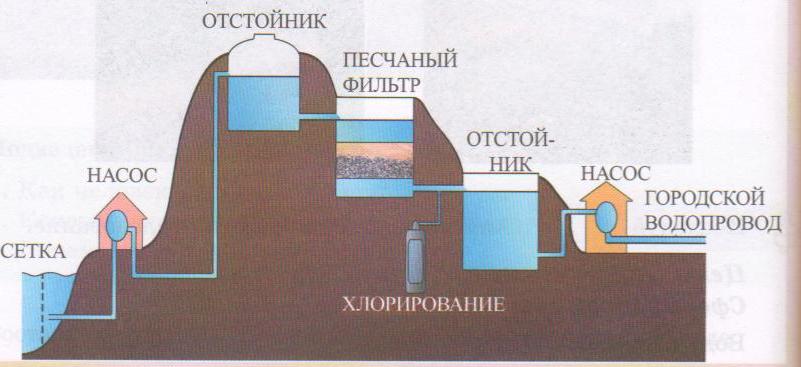           В специальных отстойниках вода освобождается от твердых и взвешенных примесей . затем ее пропускают через фильтры. Воду  фильтруют  через чистый песок и специальные глины. Затем для уничтожения болезнетворных микробов и бактерий вода попадает в специальные устройства для хлорирования ( обрабатывают хлором и озоном). Для полного обеззараживания требуется не более  хлора на 1 тонну воды. Резервуары с чистой водой служат для накопления питьевой воды, из которой насосы подают воду потребителям.Работа в группах. Повторение правил работы в группеРаботаем дружноВажно мнение каждогоРаспределяем обязанностиОбъясняем свою точку зренияУважаем мнение всех членов группыРаботаем тихо, чтобы не мешать другимКритерии оценки работы группы.1.  Слушаю внимательно, не перебиваю.2.  Принимаю участие в работе группы.3.  Работаю творчески.4.  Объективно  оцениваю  свою  работу  и  работу  одноклассников.Учитель ставит на стол стакан воды и горсть земли. Насыпает землю в стакан и размешивает. - Что произошло? (Вода загрязнилась).- Можно ли эту воду очистить в классе?- Что для этого потребуется? «Исследуй».Учащиеся показывают ответ на практике. Для этого берут мелкое сито, марлю, ложку.1) Собрать ложкой плавающие на поверхности воды мелкие остатки растений. Отметить в таблице наличие осадка.2) Пропустить воду через мелкое сито. Отметить в таблице наличие осадка.3) Пропустить воду через марлю. Записать результат.- Годится ли эта вода для питья? Почему? (Нет, в ней могут быть микробы).- Как можно очистить воду от микробов? (Прокипятить ее)- Какие еще способы вы знаете, кроме этого?Если учащиеся затрудняются ответить, подскажите им о хлорировании воды.3)  Физминутка. Море очень широко, (Дети широко разводят руки в сторону.)Море очень глубоко. (Приседают, коснувшись руками пола.)Рыбки там живут, друзья, (Выполняют движение «Рыбка».)А вот воду пить - нельзя. (Разводят руки в сторону, приподняв плечи.)4) Опыт «Песочный фильтр»- Почему вода из родника, которая проходит под землей через толщу грязи и песка, не только не загрязняется, но и становится кристально-чистой? Учитель демонстрирует учащимся способ очистки воды при помощи песка.Ход работы:1. Берем воронку.2. Положим на дно воронки кусок марли.3. Укладываем на поверхность марли активированного угля 4. Покрываем двумя слоями марли.5. Насыпаем в воронку песок примерно до половины высоты.5. Ставим воронку в какую-нибудь емкость: кастрюлю, миску и т.п. В ней будет собираться очищенная вода.После этого берем воду, которую мы собираемся очищать, и тонкой струйкой заливаем в наш фильтр. Вода проходит через слой песка, активированного угля и просачивается через отверстие в дне. При этом все загрязняющие ее частицы застревают между песчинками, и в миске собирается совершенно чистая вода. Только на дне появляется осадок из нескольких песчинок песка, но от него легко избавиться, просто перелив воду в другую емкость.- Пригодна ли эта вода для питья?- Какой это способ очистки воды? (механический)5) Создание модели фильтра.- Как вы очищаете воду для себя в повседневной жизни?Учащиеся расскажут, что они пьют дома фильтрованную воду. - Один из древнейших способов очистки воды –«рукав Гиппократа». Рассмотрите, как он выглядел.- Есть разные виды фильтров. Учитель дает задание учащимся  в группах придумать и нарисовать собственную модель фильтра для очистки воды. Просит  на рисунке подписать части модели фильтра. По окончанию работы от каждой группы выступает спикер, демонстрирует модель фильтра.Проверка выполнения домашнего задания. Учащиеся демонстрируют свои постеры.Учащиеся  делятся  своими  идеями  о  бережном  отношении к воде.Формулирование  целей  урока  совместно  с  учащимися  по озвученной теме урока.Объединение учащихся в группы. І группа - мореІІ группа- озероІІІ группа- океан- Какая вода в этих водоемах? (соленая, не пригодная для питья).- Из каких водоемов мы берем воду для питья? - Почему нельзя употреблять воду из городских или сельских водоемов? (Можно отравиться).- Какое свойство воды человек использует в быту чаще всего? (вода – растворитель)Работа по учебнику. Знакомство с новой темой урока.Знакомство со схемой очистки воды на промышленных предприятиях.          В специальных отстойниках вода освобождается от твердых и взвешенных примесей . затем ее пропускают через фильтры. Воду  фильтруют  через чистый песок и специальные глины. Затем для уничтожения болезнетворных микробов и бактерий вода попадает в специальные устройства для хлорирования ( обрабатывают хлором и озоном). Для полного обеззараживания требуется не более  хлора на 1 тонну воды. Резервуары с чистой водой служат для накопления питьевой воды, из которой насосы подают воду потребителям.Работа в группах. Повторение правил работы в группеРаботаем дружноВажно мнение каждогоРаспределяем обязанностиОбъясняем свою точку зренияУважаем мнение всех членов группыРаботаем тихо, чтобы не мешать другимКритерии оценки работы группы.1.  Слушаю внимательно, не перебиваю.2.  Принимаю участие в работе группы.3.  Работаю творчески.4.  Объективно  оцениваю  свою  работу  и  работу  одноклассников.Учитель ставит на стол стакан воды и горсть земли. Насыпает землю в стакан и размешивает. - Что произошло? (Вода загрязнилась).- Можно ли эту воду очистить в классе?- Что для этого потребуется? «Исследуй».Учащиеся показывают ответ на практике. Для этого берут мелкое сито, марлю, ложку.1) Собрать ложкой плавающие на поверхности воды мелкие остатки растений. Отметить в таблице наличие осадка.2) Пропустить воду через мелкое сито. Отметить в таблице наличие осадка.3) Пропустить воду через марлю. Записать результат.- Годится ли эта вода для питья? Почему? (Нет, в ней могут быть микробы).- Как можно очистить воду от микробов? (Прокипятить ее)- Какие еще способы вы знаете, кроме этого?Если учащиеся затрудняются ответить, подскажите им о хлорировании воды.3)  Физминутка. Море очень широко, (Дети широко разводят руки в сторону.)Море очень глубоко. (Приседают, коснувшись руками пола.)Рыбки там живут, друзья, (Выполняют движение «Рыбка».)А вот воду пить - нельзя. (Разводят руки в сторону, приподняв плечи.)4) Опыт «Песочный фильтр»- Почему вода из родника, которая проходит под землей через толщу грязи и песка, не только не загрязняется, но и становится кристально-чистой? Учитель демонстрирует учащимся способ очистки воды при помощи песка.Ход работы:1. Берем воронку.2. Положим на дно воронки кусок марли.3. Укладываем на поверхность марли активированного угля 4. Покрываем двумя слоями марли.5. Насыпаем в воронку песок примерно до половины высоты.5. Ставим воронку в какую-нибудь емкость: кастрюлю, миску и т.п. В ней будет собираться очищенная вода.После этого берем воду, которую мы собираемся очищать, и тонкой струйкой заливаем в наш фильтр. Вода проходит через слой песка, активированного угля и просачивается через отверстие в дне. При этом все загрязняющие ее частицы застревают между песчинками, и в миске собирается совершенно чистая вода. Только на дне появляется осадок из нескольких песчинок песка, но от него легко избавиться, просто перелив воду в другую емкость.- Пригодна ли эта вода для питья?- Какой это способ очистки воды? (механический)5) Создание модели фильтра.- Как вы очищаете воду для себя в повседневной жизни?Учащиеся расскажут, что они пьют дома фильтрованную воду. - Один из древнейших способов очистки воды –«рукав Гиппократа». Рассмотрите, как он выглядел.- Есть разные виды фильтров. Учитель дает задание учащимся  в группах придумать и нарисовать собственную модель фильтра для очистки воды. Просит  на рисунке подписать части модели фильтра. По окончанию работы от каждой группы выступает спикер, демонстрирует модель фильтра.Проверка выполнения домашнего задания. Учащиеся демонстрируют свои постеры.Учащиеся  делятся  своими  идеями  о  бережном  отношении к воде.Формулирование  целей  урока  совместно  с  учащимися  по озвученной теме урока.Объединение учащихся в группы. І группа - мореІІ группа- озероІІІ группа- океан- Какая вода в этих водоемах? (соленая, не пригодная для питья).- Из каких водоемов мы берем воду для питья? - Почему нельзя употреблять воду из городских или сельских водоемов? (Можно отравиться).- Какое свойство воды человек использует в быту чаще всего? (вода – растворитель)Работа по учебнику. Знакомство с новой темой урока.Знакомство со схемой очистки воды на промышленных предприятиях.          В специальных отстойниках вода освобождается от твердых и взвешенных примесей . затем ее пропускают через фильтры. Воду  фильтруют  через чистый песок и специальные глины. Затем для уничтожения болезнетворных микробов и бактерий вода попадает в специальные устройства для хлорирования ( обрабатывают хлором и озоном). Для полного обеззараживания требуется не более  хлора на 1 тонну воды. Резервуары с чистой водой служат для накопления питьевой воды, из которой насосы подают воду потребителям.Работа в группах. Повторение правил работы в группеРаботаем дружноВажно мнение каждогоРаспределяем обязанностиОбъясняем свою точку зренияУважаем мнение всех членов группыРаботаем тихо, чтобы не мешать другимКритерии оценки работы группы.1.  Слушаю внимательно, не перебиваю.2.  Принимаю участие в работе группы.3.  Работаю творчески.4.  Объективно  оцениваю  свою  работу  и  работу  одноклассников.Учитель ставит на стол стакан воды и горсть земли. Насыпает землю в стакан и размешивает. - Что произошло? (Вода загрязнилась).- Можно ли эту воду очистить в классе?- Что для этого потребуется? «Исследуй».Учащиеся показывают ответ на практике. Для этого берут мелкое сито, марлю, ложку.1) Собрать ложкой плавающие на поверхности воды мелкие остатки растений. Отметить в таблице наличие осадка.2) Пропустить воду через мелкое сито. Отметить в таблице наличие осадка.3) Пропустить воду через марлю. Записать результат.- Годится ли эта вода для питья? Почему? (Нет, в ней могут быть микробы).- Как можно очистить воду от микробов? (Прокипятить ее)- Какие еще способы вы знаете, кроме этого?Если учащиеся затрудняются ответить, подскажите им о хлорировании воды.3)  Физминутка. Море очень широко, (Дети широко разводят руки в сторону.)Море очень глубоко. (Приседают, коснувшись руками пола.)Рыбки там живут, друзья, (Выполняют движение «Рыбка».)А вот воду пить - нельзя. (Разводят руки в сторону, приподняв плечи.)4) Опыт «Песочный фильтр»- Почему вода из родника, которая проходит под землей через толщу грязи и песка, не только не загрязняется, но и становится кристально-чистой? Учитель демонстрирует учащимся способ очистки воды при помощи песка.Ход работы:1. Берем воронку.2. Положим на дно воронки кусок марли.3. Укладываем на поверхность марли активированного угля 4. Покрываем двумя слоями марли.5. Насыпаем в воронку песок примерно до половины высоты.5. Ставим воронку в какую-нибудь емкость: кастрюлю, миску и т.п. В ней будет собираться очищенная вода.После этого берем воду, которую мы собираемся очищать, и тонкой струйкой заливаем в наш фильтр. Вода проходит через слой песка, активированного угля и просачивается через отверстие в дне. При этом все загрязняющие ее частицы застревают между песчинками, и в миске собирается совершенно чистая вода. Только на дне появляется осадок из нескольких песчинок песка, но от него легко избавиться, просто перелив воду в другую емкость.- Пригодна ли эта вода для питья?- Какой это способ очистки воды? (механический)5) Создание модели фильтра.- Как вы очищаете воду для себя в повседневной жизни?Учащиеся расскажут, что они пьют дома фильтрованную воду. - Один из древнейших способов очистки воды –«рукав Гиппократа». Рассмотрите, как он выглядел.- Есть разные виды фильтров. Учитель дает задание учащимся  в группах придумать и нарисовать собственную модель фильтра для очистки воды. Просит  на рисунке подписать части модели фильтра. По окончанию работы от каждой группы выступает спикер, демонстрирует модель фильтра.Проверка выполнения домашнего задания. Учащиеся демонстрируют свои постеры.Учащиеся  делятся  своими  идеями  о  бережном  отношении к воде.Формулирование  целей  урока  совместно  с  учащимися  по озвученной теме урока.Объединение учащихся в группы. І группа - мореІІ группа- озероІІІ группа- океан- Какая вода в этих водоемах? (соленая, не пригодная для питья).- Из каких водоемов мы берем воду для питья? - Почему нельзя употреблять воду из городских или сельских водоемов? (Можно отравиться).- Какое свойство воды человек использует в быту чаще всего? (вода – растворитель)Работа по учебнику. Знакомство с новой темой урока.Знакомство со схемой очистки воды на промышленных предприятиях.          В специальных отстойниках вода освобождается от твердых и взвешенных примесей . затем ее пропускают через фильтры. Воду  фильтруют  через чистый песок и специальные глины. Затем для уничтожения болезнетворных микробов и бактерий вода попадает в специальные устройства для хлорирования ( обрабатывают хлором и озоном). Для полного обеззараживания требуется не более  хлора на 1 тонну воды. Резервуары с чистой водой служат для накопления питьевой воды, из которой насосы подают воду потребителям.Работа в группах. Повторение правил работы в группеРаботаем дружноВажно мнение каждогоРаспределяем обязанностиОбъясняем свою точку зренияУважаем мнение всех членов группыРаботаем тихо, чтобы не мешать другимКритерии оценки работы группы.1.  Слушаю внимательно, не перебиваю.2.  Принимаю участие в работе группы.3.  Работаю творчески.4.  Объективно  оцениваю  свою  работу  и  работу  одноклассников.Учитель ставит на стол стакан воды и горсть земли. Насыпает землю в стакан и размешивает. - Что произошло? (Вода загрязнилась).- Можно ли эту воду очистить в классе?- Что для этого потребуется? «Исследуй».Учащиеся показывают ответ на практике. Для этого берут мелкое сито, марлю, ложку.1) Собрать ложкой плавающие на поверхности воды мелкие остатки растений. Отметить в таблице наличие осадка.2) Пропустить воду через мелкое сито. Отметить в таблице наличие осадка.3) Пропустить воду через марлю. Записать результат.- Годится ли эта вода для питья? Почему? (Нет, в ней могут быть микробы).- Как можно очистить воду от микробов? (Прокипятить ее)- Какие еще способы вы знаете, кроме этого?Если учащиеся затрудняются ответить, подскажите им о хлорировании воды.3)  Физминутка. Море очень широко, (Дети широко разводят руки в сторону.)Море очень глубоко. (Приседают, коснувшись руками пола.)Рыбки там живут, друзья, (Выполняют движение «Рыбка».)А вот воду пить - нельзя. (Разводят руки в сторону, приподняв плечи.)4) Опыт «Песочный фильтр»- Почему вода из родника, которая проходит под землей через толщу грязи и песка, не только не загрязняется, но и становится кристально-чистой? Учитель демонстрирует учащимся способ очистки воды при помощи песка.Ход работы:1. Берем воронку.2. Положим на дно воронки кусок марли.3. Укладываем на поверхность марли активированного угля 4. Покрываем двумя слоями марли.5. Насыпаем в воронку песок примерно до половины высоты.5. Ставим воронку в какую-нибудь емкость: кастрюлю, миску и т.п. В ней будет собираться очищенная вода.После этого берем воду, которую мы собираемся очищать, и тонкой струйкой заливаем в наш фильтр. Вода проходит через слой песка, активированного угля и просачивается через отверстие в дне. При этом все загрязняющие ее частицы застревают между песчинками, и в миске собирается совершенно чистая вода. Только на дне появляется осадок из нескольких песчинок песка, но от него легко избавиться, просто перелив воду в другую емкость.- Пригодна ли эта вода для питья?- Какой это способ очистки воды? (механический)5) Создание модели фильтра.- Как вы очищаете воду для себя в повседневной жизни?Учащиеся расскажут, что они пьют дома фильтрованную воду. - Один из древнейших способов очистки воды –«рукав Гиппократа». Рассмотрите, как он выглядел.- Есть разные виды фильтров. Учитель дает задание учащимся  в группах придумать и нарисовать собственную модель фильтра для очистки воды. Просит  на рисунке подписать части модели фильтра. По окончанию работы от каждой группы выступает спикер, демонстрирует модель фильтра.Проверка выполнения домашнего задания. Учащиеся демонстрируют свои постеры.Учащиеся  делятся  своими  идеями  о  бережном  отношении к воде.Формулирование  целей  урока  совместно  с  учащимися  по озвученной теме урока.Объединение учащихся в группы. І группа - мореІІ группа- озероІІІ группа- океан- Какая вода в этих водоемах? (соленая, не пригодная для питья).- Из каких водоемов мы берем воду для питья? - Почему нельзя употреблять воду из городских или сельских водоемов? (Можно отравиться).- Какое свойство воды человек использует в быту чаще всего? (вода – растворитель)Работа по учебнику. Знакомство с новой темой урока.Знакомство со схемой очистки воды на промышленных предприятиях.          В специальных отстойниках вода освобождается от твердых и взвешенных примесей . затем ее пропускают через фильтры. Воду  фильтруют  через чистый песок и специальные глины. Затем для уничтожения болезнетворных микробов и бактерий вода попадает в специальные устройства для хлорирования ( обрабатывают хлором и озоном). Для полного обеззараживания требуется не более  хлора на 1 тонну воды. Резервуары с чистой водой служат для накопления питьевой воды, из которой насосы подают воду потребителям.Работа в группах. Повторение правил работы в группеРаботаем дружноВажно мнение каждогоРаспределяем обязанностиОбъясняем свою точку зренияУважаем мнение всех членов группыРаботаем тихо, чтобы не мешать другимКритерии оценки работы группы.1.  Слушаю внимательно, не перебиваю.2.  Принимаю участие в работе группы.3.  Работаю творчески.4.  Объективно  оцениваю  свою  работу  и  работу  одноклассников.Учитель ставит на стол стакан воды и горсть земли. Насыпает землю в стакан и размешивает. - Что произошло? (Вода загрязнилась).- Можно ли эту воду очистить в классе?- Что для этого потребуется? «Исследуй».Учащиеся показывают ответ на практике. Для этого берут мелкое сито, марлю, ложку.1) Собрать ложкой плавающие на поверхности воды мелкие остатки растений. Отметить в таблице наличие осадка.2) Пропустить воду через мелкое сито. Отметить в таблице наличие осадка.3) Пропустить воду через марлю. Записать результат.- Годится ли эта вода для питья? Почему? (Нет, в ней могут быть микробы).- Как можно очистить воду от микробов? (Прокипятить ее)- Какие еще способы вы знаете, кроме этого?Если учащиеся затрудняются ответить, подскажите им о хлорировании воды.3)  Физминутка. Море очень широко, (Дети широко разводят руки в сторону.)Море очень глубоко. (Приседают, коснувшись руками пола.)Рыбки там живут, друзья, (Выполняют движение «Рыбка».)А вот воду пить - нельзя. (Разводят руки в сторону, приподняв плечи.)4) Опыт «Песочный фильтр»- Почему вода из родника, которая проходит под землей через толщу грязи и песка, не только не загрязняется, но и становится кристально-чистой? Учитель демонстрирует учащимся способ очистки воды при помощи песка.Ход работы:1. Берем воронку.2. Положим на дно воронки кусок марли.3. Укладываем на поверхность марли активированного угля 4. Покрываем двумя слоями марли.5. Насыпаем в воронку песок примерно до половины высоты.5. Ставим воронку в какую-нибудь емкость: кастрюлю, миску и т.п. В ней будет собираться очищенная вода.После этого берем воду, которую мы собираемся очищать, и тонкой струйкой заливаем в наш фильтр. Вода проходит через слой песка, активированного угля и просачивается через отверстие в дне. При этом все загрязняющие ее частицы застревают между песчинками, и в миске собирается совершенно чистая вода. Только на дне появляется осадок из нескольких песчинок песка, но от него легко избавиться, просто перелив воду в другую емкость.- Пригодна ли эта вода для питья?- Какой это способ очистки воды? (механический)5) Создание модели фильтра.- Как вы очищаете воду для себя в повседневной жизни?Учащиеся расскажут, что они пьют дома фильтрованную воду. - Один из древнейших способов очистки воды –«рукав Гиппократа». Рассмотрите, как он выглядел.- Есть разные виды фильтров. Учитель дает задание учащимся  в группах придумать и нарисовать собственную модель фильтра для очистки воды. Просит  на рисунке подписать части модели фильтра. По окончанию работы от каждой группы выступает спикер, демонстрирует модель фильтра.Проверка выполнения домашнего задания. Учащиеся демонстрируют свои постеры.Учащиеся  делятся  своими  идеями  о  бережном  отношении к воде.Формулирование  целей  урока  совместно  с  учащимися  по озвученной теме урока.Объединение учащихся в группы. І группа - мореІІ группа- озероІІІ группа- океан- Какая вода в этих водоемах? (соленая, не пригодная для питья).- Из каких водоемов мы берем воду для питья? - Почему нельзя употреблять воду из городских или сельских водоемов? (Можно отравиться).- Какое свойство воды человек использует в быту чаще всего? (вода – растворитель)Работа по учебнику. Знакомство с новой темой урока.Знакомство со схемой очистки воды на промышленных предприятиях.          В специальных отстойниках вода освобождается от твердых и взвешенных примесей . затем ее пропускают через фильтры. Воду  фильтруют  через чистый песок и специальные глины. Затем для уничтожения болезнетворных микробов и бактерий вода попадает в специальные устройства для хлорирования ( обрабатывают хлором и озоном). Для полного обеззараживания требуется не более  хлора на 1 тонну воды. Резервуары с чистой водой служат для накопления питьевой воды, из которой насосы подают воду потребителям.Работа в группах. Повторение правил работы в группеРаботаем дружноВажно мнение каждогоРаспределяем обязанностиОбъясняем свою точку зренияУважаем мнение всех членов группыРаботаем тихо, чтобы не мешать другимКритерии оценки работы группы.1.  Слушаю внимательно, не перебиваю.2.  Принимаю участие в работе группы.3.  Работаю творчески.4.  Объективно  оцениваю  свою  работу  и  работу  одноклассников.Учитель ставит на стол стакан воды и горсть земли. Насыпает землю в стакан и размешивает. - Что произошло? (Вода загрязнилась).- Можно ли эту воду очистить в классе?- Что для этого потребуется? «Исследуй».Учащиеся показывают ответ на практике. Для этого берут мелкое сито, марлю, ложку.1) Собрать ложкой плавающие на поверхности воды мелкие остатки растений. Отметить в таблице наличие осадка.2) Пропустить воду через мелкое сито. Отметить в таблице наличие осадка.3) Пропустить воду через марлю. Записать результат.- Годится ли эта вода для питья? Почему? (Нет, в ней могут быть микробы).- Как можно очистить воду от микробов? (Прокипятить ее)- Какие еще способы вы знаете, кроме этого?Если учащиеся затрудняются ответить, подскажите им о хлорировании воды.3)  Физминутка. Море очень широко, (Дети широко разводят руки в сторону.)Море очень глубоко. (Приседают, коснувшись руками пола.)Рыбки там живут, друзья, (Выполняют движение «Рыбка».)А вот воду пить - нельзя. (Разводят руки в сторону, приподняв плечи.)4) Опыт «Песочный фильтр»- Почему вода из родника, которая проходит под землей через толщу грязи и песка, не только не загрязняется, но и становится кристально-чистой? Учитель демонстрирует учащимся способ очистки воды при помощи песка.Ход работы:1. Берем воронку.2. Положим на дно воронки кусок марли.3. Укладываем на поверхность марли активированного угля 4. Покрываем двумя слоями марли.5. Насыпаем в воронку песок примерно до половины высоты.5. Ставим воронку в какую-нибудь емкость: кастрюлю, миску и т.п. В ней будет собираться очищенная вода.После этого берем воду, которую мы собираемся очищать, и тонкой струйкой заливаем в наш фильтр. Вода проходит через слой песка, активированного угля и просачивается через отверстие в дне. При этом все загрязняющие ее частицы застревают между песчинками, и в миске собирается совершенно чистая вода. Только на дне появляется осадок из нескольких песчинок песка, но от него легко избавиться, просто перелив воду в другую емкость.- Пригодна ли эта вода для питья?- Какой это способ очистки воды? (механический)5) Создание модели фильтра.- Как вы очищаете воду для себя в повседневной жизни?Учащиеся расскажут, что они пьют дома фильтрованную воду. - Один из древнейших способов очистки воды –«рукав Гиппократа». Рассмотрите, как он выглядел.- Есть разные виды фильтров. Учитель дает задание учащимся  в группах придумать и нарисовать собственную модель фильтра для очистки воды. Просит  на рисунке подписать части модели фильтра. По окончанию работы от каждой группы выступает спикер, демонстрирует модель фильтра.УчебникТетрадьемкость с водой, ложка, марля, мелкое сито.воронка, марля или бинт, активированный уголь, песок.лист А-3, маркеры, стикеры, клейКонец урока35- 40 минПодведение итогов урока1. Почему воду для водоснабжения городов очищают?2. Как это делают?3. Что такое сточные воды?4. Почему нельзя сточные воды без очистки возвращать в природные водоемы?5. Как можно очистить воду в домашних условиях? Рефлексия«Плюс- минус- интересно». Для письменного выполнения учащимся предлагается заполнить таблицу из трех граф. Записать оценку своей деятельности.         В графу «П» - «плюс»- записывается все, что понравилось на уроке, информация и формы работы, которые вызвали положительные эмоции. В графу «М» - «минус»- записывается все, что не понравилось на уроке, показалось скучным, вызвало неприязнь, осталось непонятным, или информация, которая, по мнению ученика, оказалась для него не нужной, бесполезной . В графу «И» - «интересно»- учащиеся вписывают все любопытные факты, о которых узнали на уроке, что бы еще хотелось узнать по данной проблеме, вопросы к учителю.Информация о домашнем задании Выполнить  задание  № 3  в тетради. Повторить  материал,  изученный  на  уроке  (по  вопросам в учебнике)Подведение итогов урока1. Почему воду для водоснабжения городов очищают?2. Как это делают?3. Что такое сточные воды?4. Почему нельзя сточные воды без очистки возвращать в природные водоемы?5. Как можно очистить воду в домашних условиях? Рефлексия«Плюс- минус- интересно». Для письменного выполнения учащимся предлагается заполнить таблицу из трех граф. Записать оценку своей деятельности.         В графу «П» - «плюс»- записывается все, что понравилось на уроке, информация и формы работы, которые вызвали положительные эмоции. В графу «М» - «минус»- записывается все, что не понравилось на уроке, показалось скучным, вызвало неприязнь, осталось непонятным, или информация, которая, по мнению ученика, оказалась для него не нужной, бесполезной . В графу «И» - «интересно»- учащиеся вписывают все любопытные факты, о которых узнали на уроке, что бы еще хотелось узнать по данной проблеме, вопросы к учителю.Информация о домашнем задании Выполнить  задание  № 3  в тетради. Повторить  материал,  изученный  на  уроке  (по  вопросам в учебнике)Подведение итогов урока1. Почему воду для водоснабжения городов очищают?2. Как это делают?3. Что такое сточные воды?4. Почему нельзя сточные воды без очистки возвращать в природные водоемы?5. Как можно очистить воду в домашних условиях? Рефлексия«Плюс- минус- интересно». Для письменного выполнения учащимся предлагается заполнить таблицу из трех граф. Записать оценку своей деятельности.         В графу «П» - «плюс»- записывается все, что понравилось на уроке, информация и формы работы, которые вызвали положительные эмоции. В графу «М» - «минус»- записывается все, что не понравилось на уроке, показалось скучным, вызвало неприязнь, осталось непонятным, или информация, которая, по мнению ученика, оказалась для него не нужной, бесполезной . В графу «И» - «интересно»- учащиеся вписывают все любопытные факты, о которых узнали на уроке, что бы еще хотелось узнать по данной проблеме, вопросы к учителю.Информация о домашнем задании Выполнить  задание  № 3  в тетради. Повторить  материал,  изученный  на  уроке  (по  вопросам в учебнике)Подведение итогов урока1. Почему воду для водоснабжения городов очищают?2. Как это делают?3. Что такое сточные воды?4. Почему нельзя сточные воды без очистки возвращать в природные водоемы?5. Как можно очистить воду в домашних условиях? Рефлексия«Плюс- минус- интересно». Для письменного выполнения учащимся предлагается заполнить таблицу из трех граф. Записать оценку своей деятельности.         В графу «П» - «плюс»- записывается все, что понравилось на уроке, информация и формы работы, которые вызвали положительные эмоции. В графу «М» - «минус»- записывается все, что не понравилось на уроке, показалось скучным, вызвало неприязнь, осталось непонятным, или информация, которая, по мнению ученика, оказалась для него не нужной, бесполезной . В графу «И» - «интересно»- учащиеся вписывают все любопытные факты, о которых узнали на уроке, что бы еще хотелось узнать по данной проблеме, вопросы к учителю.Информация о домашнем задании Выполнить  задание  № 3  в тетради. Повторить  материал,  изученный  на  уроке  (по  вопросам в учебнике)Подведение итогов урока1. Почему воду для водоснабжения городов очищают?2. Как это делают?3. Что такое сточные воды?4. Почему нельзя сточные воды без очистки возвращать в природные водоемы?5. Как можно очистить воду в домашних условиях? Рефлексия«Плюс- минус- интересно». Для письменного выполнения учащимся предлагается заполнить таблицу из трех граф. Записать оценку своей деятельности.         В графу «П» - «плюс»- записывается все, что понравилось на уроке, информация и формы работы, которые вызвали положительные эмоции. В графу «М» - «минус»- записывается все, что не понравилось на уроке, показалось скучным, вызвало неприязнь, осталось непонятным, или информация, которая, по мнению ученика, оказалась для него не нужной, бесполезной . В графу «И» - «интересно»- учащиеся вписывают все любопытные факты, о которых узнали на уроке, что бы еще хотелось узнать по данной проблеме, вопросы к учителю.Информация о домашнем задании Выполнить  задание  № 3  в тетради. Повторить  материал,  изученный  на  уроке  (по  вопросам в учебнике)Подведение итогов урока1. Почему воду для водоснабжения городов очищают?2. Как это делают?3. Что такое сточные воды?4. Почему нельзя сточные воды без очистки возвращать в природные водоемы?5. Как можно очистить воду в домашних условиях? Рефлексия«Плюс- минус- интересно». Для письменного выполнения учащимся предлагается заполнить таблицу из трех граф. Записать оценку своей деятельности.         В графу «П» - «плюс»- записывается все, что понравилось на уроке, информация и формы работы, которые вызвали положительные эмоции. В графу «М» - «минус»- записывается все, что не понравилось на уроке, показалось скучным, вызвало неприязнь, осталось непонятным, или информация, которая, по мнению ученика, оказалась для него не нужной, бесполезной . В графу «И» - «интересно»- учащиеся вписывают все любопытные факты, о которых узнали на уроке, что бы еще хотелось узнать по данной проблеме, вопросы к учителю.Информация о домашнем задании Выполнить  задание  № 3  в тетради. Повторить  материал,  изученный  на  уроке  (по  вопросам в учебнике)ТаблицаДифференциацияДифференциацияДифференциацияОцениваниеОцениваниеОцениваниеМежпредметныесвязиМежпредметныесвязи  -работа в группах;-творческое задание;  -помощь учащимся  при -индивидуальной работе в тетрадях;-поддержка со стороны учителя  -работа в группах;-творческое задание;  -помощь учащимся  при -индивидуальной работе в тетрадях;-поддержка со стороны учителя  -работа в группах;-творческое задание;  -помощь учащимся  при -индивидуальной работе в тетрадях;-поддержка со стороны учителяФормативное оценивание. В течение  урока  учитель  оценивает  учащихся  после  каждого вида работы.1. «Аплодисменты».2. «Словесная оценка».3. Звездочки, смайлики Формативное оценивание. В течение  урока  учитель  оценивает  учащихся  после  каждого вида работы.1. «Аплодисменты».2. «Словесная оценка».3. Звездочки, смайлики Формативное оценивание. В течение  урока  учитель  оценивает  учащихся  после  каждого вида работы.1. «Аплодисменты».2. «Словесная оценка».3. Звездочки, смайлики - русский язык;- изобразительное   искусство;- познание мира- русский язык;- изобразительное   искусство;- познание мираРефлексия для учителя:Рефлексия для учителя:Рефлексия для учителя:Рефлексия для учителя:Рефлексия для учителя:Рефлексия для учителя:Рефлексия для учителя:Рефлексия для учителя:Важные вопросы по уроку:Важные вопросы по уроку:Важные вопросы по уроку:Важные вопросы по уроку:Итоговая оценка (с точки зрения преподавания и обучения)Итоговая оценка (с точки зрения преподавания и обучения)Итоговая оценка (с точки зрения преподавания и обучения)Итоговая оценка (с точки зрения преподавания и обучения)Итоговая оценка (с точки зрения преподавания и обучения)Итоговая оценка (с точки зрения преподавания и обучения)Итоговая оценка (с точки зрения преподавания и обучения)Итоговая оценка (с точки зрения преподавания и обучения)Какие два момента были наиболее успешны?Какие два момента были наиболее успешны?Какие два момента были наиболее успешны?Какие два момента были наиболее успешны?Какие два момента улучшили урок?Какие два момента улучшили урок?Какие два момента улучшили урок?Какие два момента улучшили урок?Что я узнал из урока о классе и отдельных людях, что я расскажу на следующем уроке?Что я узнал из урока о классе и отдельных людях, что я расскажу на следующем уроке?Что я узнал из урока о классе и отдельных людях, что я расскажу на следующем уроке?Что я узнал из урока о классе и отдельных людях, что я расскажу на следующем уроке?